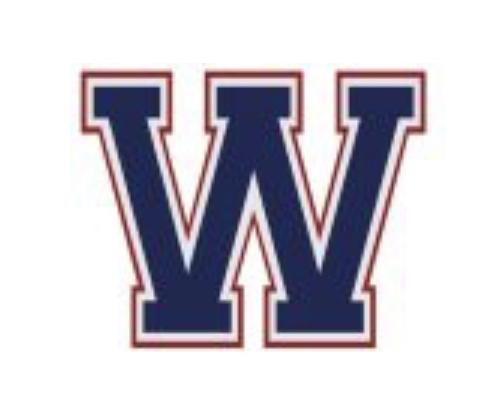 WMHA Board Meeting AgendaOctober 26, 2023 @ 6:30pm, Wetaskiwin LegionCall to Order: 6:50pm Attendance: Garth Rapson, Derek Johnson, Jenn Humbke, Denni Speth, Tammy Hardie, Jordan Maygard, Chantelle Starcevic, Melinda Zander, Sheldon Hamel, Dan Rowland, Richard Starcevic, Katie Slevinsky, Dan Dickau, Bonnie DickauRegrets: Review of September Minutes: U18 and U15 Agenda Items: Jersey & equipment: Dan D.: Coordinators must complete the checklist at the end of the season to ensure all jerseys and equipment are returned and in good shape.Exhibition games (Feb 2023 minutes and Regulations 36. WMHA Ice Allocations: Exhibition Games): Chantelle & Jenn: It was stated that we will be covering one exhibition game per team (ice cost and ref cost). In our regulations it states none will be covered. Discussion.C. Starcevic: motion WMHA will cover the cost of ice and refs for one exhibition game per team per season. Derek will make amendment in our regulations.Seconded R. Starcevic. Carried.  Manager Manual - Affiliations -  7.4  "Notes: An affiliated player can be used up to a maximum of 10 games, excluding exhibition and tournaments, or up to 5 games in the novice division  . <<< Update after confirming with Hockey Alberta>>> If after that, the affiliated player plays another game on the affiliated team, he/she is considered an ineligible player and player/coach suspensions can occur. However, if the player’s registered team completes the regular season and playoffs before the affiliated team, that player may thereafter affiliate an unlimited number of times. See Hockey Alberta Regulations section 7 “Affiliations” for more information. Tracking of Affiliated player use must be done by the team manager." : ChantelleManager/Coordinator Liaison suggestion for next season: Chantelle will track the start up questions from managers and coaches to 2add to the managers meeting presentation. CAHL does a managers meeting and so does EFHL. Queens Display Cabinet in front foyer: Bonnie:  Contact players of previous teams that have old trophies. Bonnie will speak with Jenn and she will contact the city and will see what options we have.WMHA Team Photos: Jenn. Board will begin organizing next season’s photos months in advance. July is a good month to find a photographer, put it out to tender (multiple photographers, check with high school). Update months in advance- Prefer green screen. Team and individual photos.Executive Reports: Garth Rapson, President:Hart Of The Game Foundation: The foundation will become it’s own society in the future. Update on this foundation will follow this season.Dressing room policy from Hockey Alberta was discussed.Jody Dickau, Vice President (Operations):Derek Johnson, Vice President (Discipline & Risk):Dressing room policy for Minor Hockey- published by Hockey Canada… Hockey Alberta added additional steps, not to be naked in front of anyone else. Can shower one at a time or in bathing suits. If you choose not to follow it, there will be a maltreatment complaint with Hockey Canada. WMHA will follow the HC rule. City of Wetaskiwin have asked to remind parents to supervise children in the facility. Property damage has occurred. Timeframes are recorded, so WMHA will speak to coaches and coordinators that are in the arena at the incident time. Coordinators are asked to remind families to keep supervision of all children to reduce facility damage.Proposes the WMHA addresses Bullying in our association. Open for proposals from board.Millet board mtg: possible merger. Polling of WMHA parents will have to be done prior to our AGM. Proposal will be sent to both boards prior to January. Decisions need to be made beforehand. Structure- Derek Johnson (WMHA), Stephan Mardy (MMHA), Don Elliott, and another outside person to moderate.Denni Speth, Treasurer:148/257 will be paid in full by Nov. 15. Coordinators will be sending out an email regarding registrations to be paid in full by Nov. 15.Chantelle Starcevic, Registrar:Suggest to families that are struggling to apply to HOTG, Jumpstart etc now. Working on HCRs and affiliates. Affiliates must be on HCR before they can play, complete affiliate formsDan Dickau, Public Relations:Jamie Menard, Player/Coach: Tammy Hardie, Fundraising/Tournament Coordinator: Gord Bamford $1000 donation, $800 from 50/50 from opening game night= $1800Reevaluate at the end of the year. Possibly change cost of each Beef TicketTeams can fundraise how they decide. Team projected/actual budgets must show all fundraising.Jenn Humbke, Ice Coordinator:Tiering meeting is Nov. 6- game ice will be out as soon as possibleLonghorns- Prize tables for WMHA home tournaments can be left out during longhorns games. Arena 2 doors will be locked during Longhorns games. Donny Wheele, Equipment Coordinator:  Melinda Zander, Tournament Coordinator:Tournaments are coming together, working on schedulesMac Anderson, Referee in Chief: Division Coordinator Reports:U7: 	“W” is still acceptable for WMHA logo for hoodies etc including if you would like to match your timbit/atomic jerseys. Decision is up to the team on colours etc.U9:  Dressing rooms are not for pictures. If there is a team photo taken and possibly posted/shared, must be initialed by parents.U11:	Tiering appears to be going well.U13:	Nothing to reportU15:	 Nothing to reportU18:  Nothing to reportU11/13 Female:  Nothing to reportU15/18 Female: Nothing to reportAction Items:Next Meeting Date:  Dec 14 @7pm Wetaskiwin Legion	             Motion to Adjourn: S. Hamel, R. StarcevicApproval:Garth Rapson,President       	_______________________________________ Bonnie Dickau,Secretary       	_______________________________________ 